Shodan Compilationnet:54.219.109.202,54.219.10.187,13.56.150.53,54.151.2.50,54.200.38.128,13.56.229.144,52.53.235.246,18.221.204.117,13.57.178.200,13.52.96.169,54.183.226.12,13.57.206.78,54.176.155.123,52.53.231.231,3.143.67.32,54.215.216.238,52.38.26.183nmap 54.219.109.202,54.219.10.187,13.56.150.53,54.151.2.50,54.200.38.128,13.56.229.144,52.53.235.246,18.221.204.117,13.57.178.200,13.52.96.169,54.183.226.12,13.57.206.78,54.176.155.123,52.53.231.231,3.143.67.32,54.215.216.238,52.38.26.183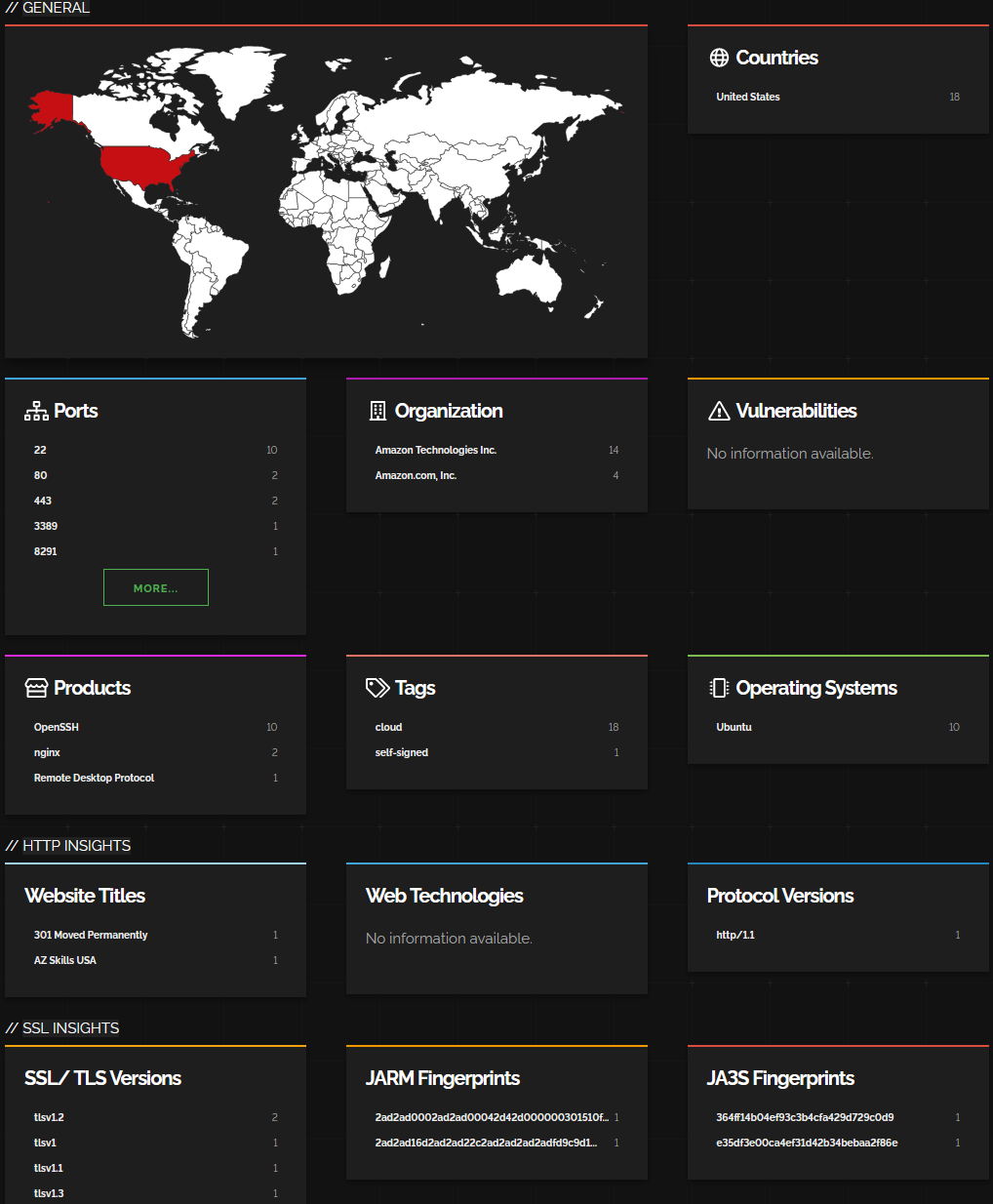 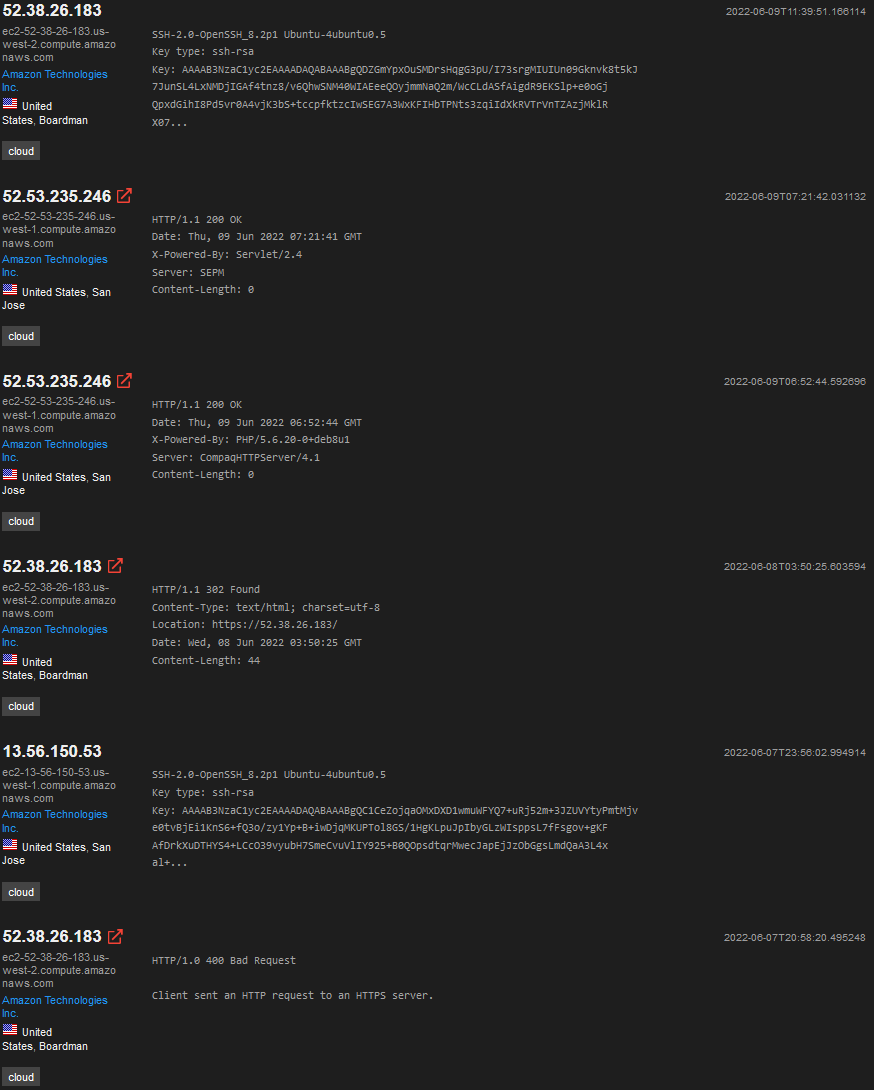 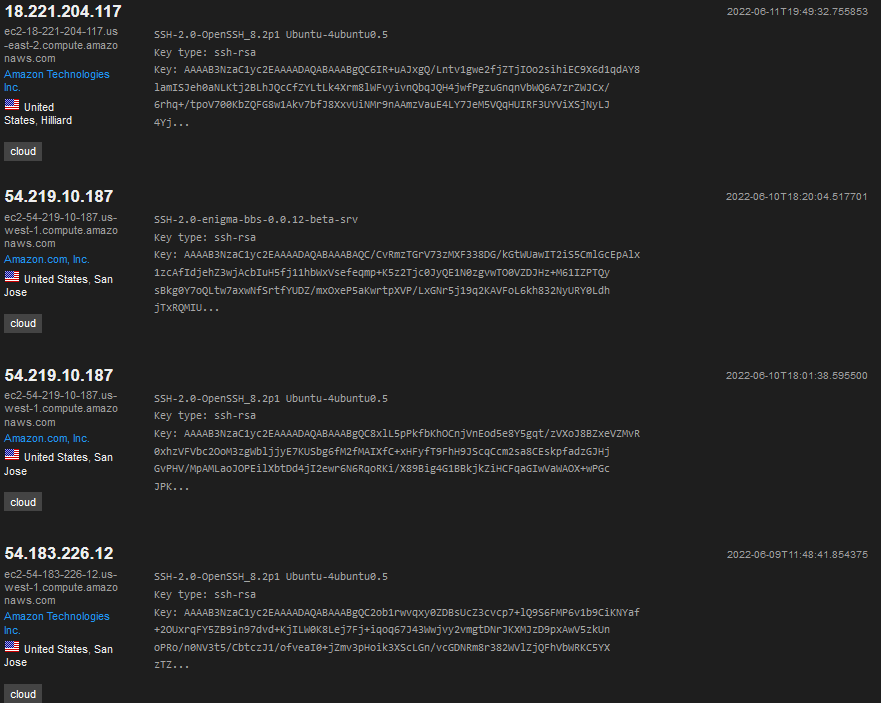 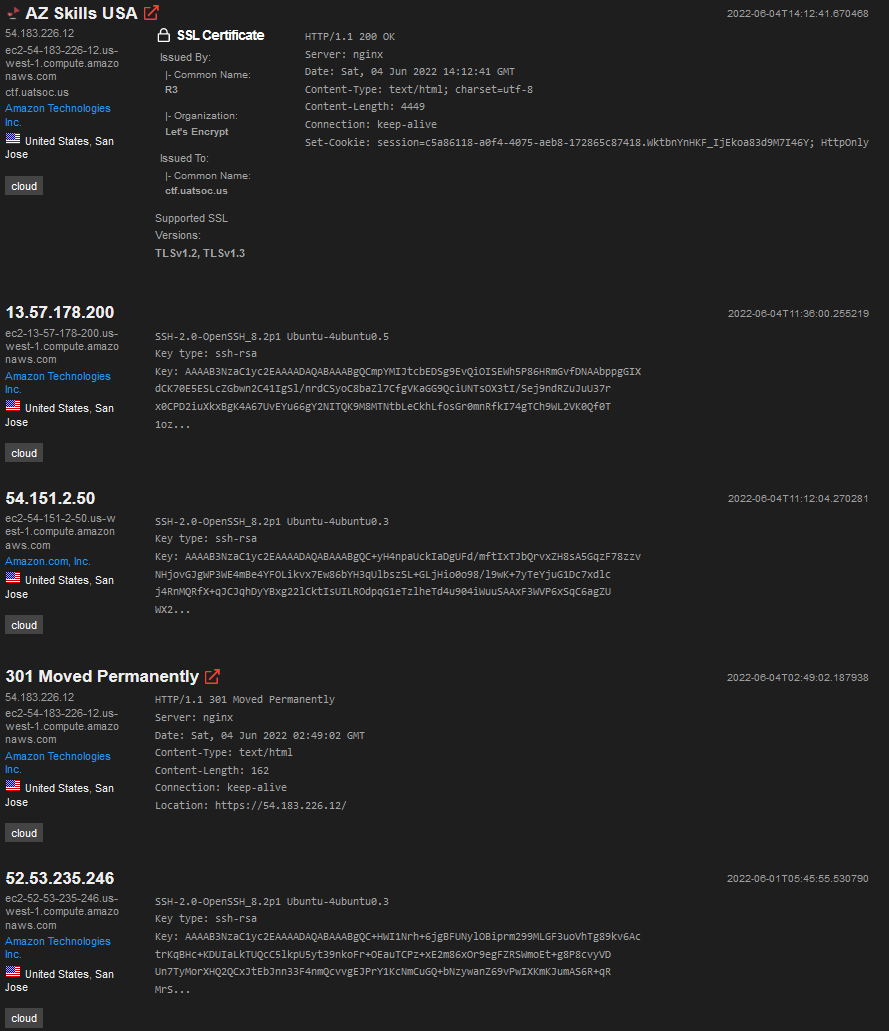 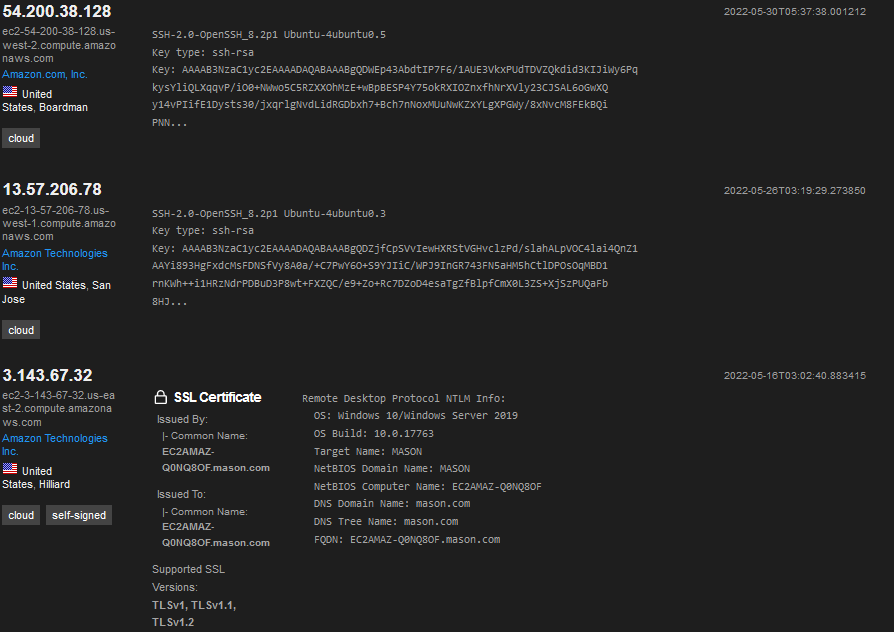 18.221.204.117Link: https://www.shodan.io/host/18.221.204.117Hostnames: ec2-18-221-204-117.us-east-2.compute.amazonaws.comOpen ports: 22 (SSH)54.219.109.202No information or open ports54.219.10.187Link: https://www.shodan.io/host/54.219.10.187Hostnames: ec2-54-219-10-187.us-west-1.compute.amazonaws.comOpen Ports: 22 (SSH), 8889 (TCP/UDP)13.56.150.53Link: https://www.shodan.io/host/13.56.150.53#22Hostnames: ec2-13-56-150-53.us-west-1.compute.amazonaws.comOpen ports: 22 (TCP)54.151.2.50Link: https://www.shodan.io/host/54.151.2.50Hostnames: ec2-54-151-2-50.us-west-1.compute.amazonaws.comOpen ports: 22 (SSH)54.183.226.12Link: https://www.shodan.io/host/54.183.226.12Hostnames: ec2-54-183-226-12.us-west-1.compute.amazonaws.com, ctf.uatsoc.usOpen ports: 22, 80 (HTTP), 443 (HTTPS)Note: It’s an AZ Skills USA website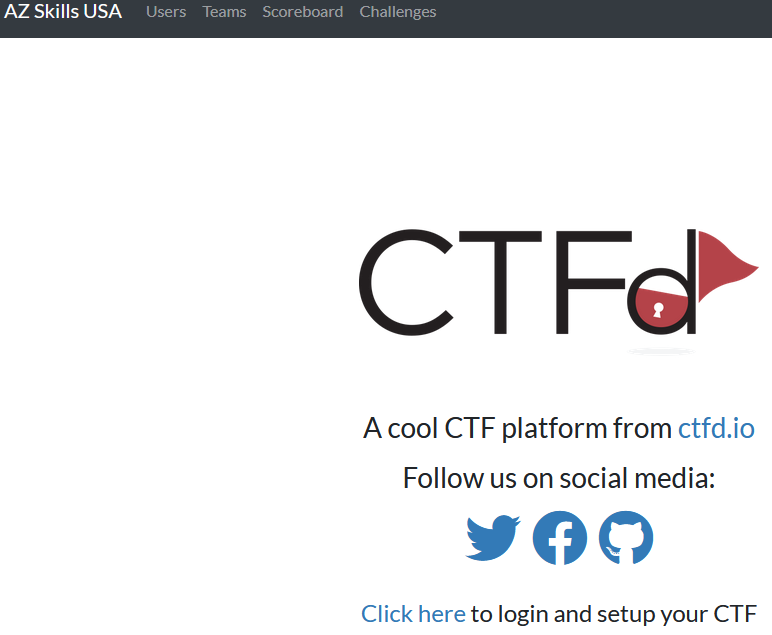 52.38.26.183Link: https://www.shodan.io/host/52.38.26.183
Hostnames: ec2-52-38-26-183.us-west-2.compute.amazonaws.comOpen ports: 22, 80, 44352.53.235.246Link: https://www.shodan.io/host/52.53.235.246Hostnames: ec2-52-53-235-246.us-west-1.compute.amazonaws.comOpen ports: 22, 8291, 1900013.57.178.200Link: https://www.shodan.io/host/13.57.178.200Hostnames: ec2-13-57-178-200.us-west-1.compute.amazonaws.comOpen ports: 22
54.200.38.128Link: https://www.shodan.io/host/54.200.38.128Hostnames: ec2-54-200-38-128.us-west-2.compute.amazonaws.comOpen ports: 223.57.206.78Link: https://www.shodan.io/host/13.57.206.78Hostnames: ec2-13-57-206-78.us-west-1.compute.amazonaws.comOpen ports: 2252.53.231.231Link: https://www.shodan.io/host/52.53.231.231Hostnames: ec2-52-53-231-231.us-west-1.compute.amazonaws.comOpen ports: 3389 (Remote Desktop)No results available on Shodan13.56.229.144, 13.52.96.169, 54.176.155.123, 3.143.67.32, and 54.215.216.238